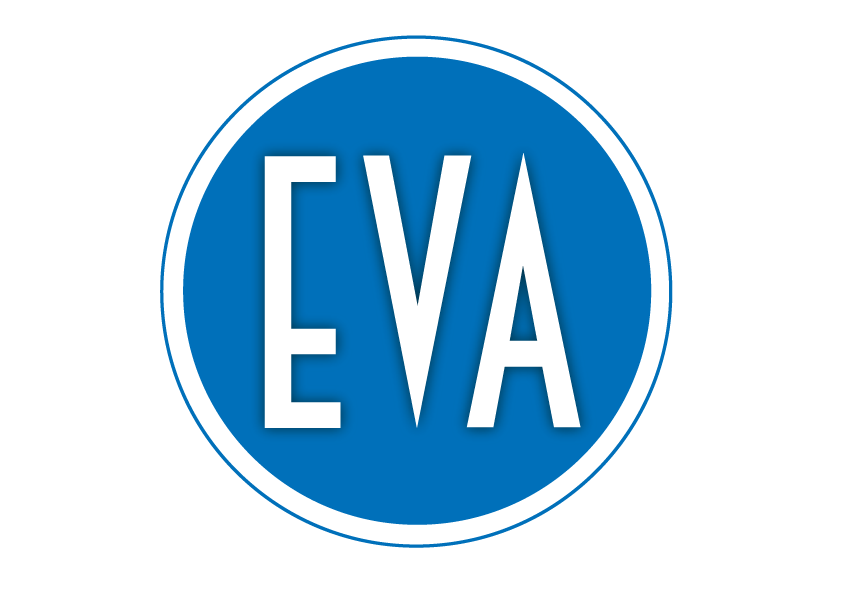 E.Va. Energie Valsabbia Spa ricerca giovani ingegneri elettriciE.Va. S.p.a, società operante nel settore idroelettrico e fotovoltaico dal 2001, certificata ESCo, per esigenze relative al proprio organico, ricerca giovani laureate/i al corso di laurea magistrale in Ingegneria Elettrica.Di seguito è riportata una sintesi della figura ricercata Le candidature dovranno essere inviate a ufficioplacement@poliba.it entro il 13 ottobre.funzioneINGEGNERE ELETTRICO JUNIORrequisiti richiesti all’assunzionerequisiti richiesti all’assunzioneINGEGNERE ELETTRICO con minima esperienza o apprendista per la progettazione e la gestione di impianti fotovoltaici e idroelettrici, progettazione di interventi di efficienza energetica, diagnosi energetica.INGEGNERE ELETTRICO con minima esperienza o apprendista per la progettazione e la gestione di impianti fotovoltaici e idroelettrici, progettazione di interventi di efficienza energetica, diagnosi energetica.requisiti richiesti  per lo svolgimento della funzionerequisiti richiesti  per lo svolgimento della funzioneautonomia nella gestione progetti preliminari e definitiviautonomia nella gestione progetti preliminari e definitivipreparazione per progetti esecutivi (dimensionamento, degli impianti elettrici nel rispetto delle norme in vigore, per l’impianto e per le opere di connessione alla rete elettrica) preparazione per progetti esecutivi (dimensionamento, degli impianti elettrici nel rispetto delle norme in vigore, per l’impianto e per le opere di connessione alla rete elettrica) conoscenza Autodesk Autocadconoscenza Autodesk Autocaddisponibilità a trasferte sul territorio nazionaledisponibilità a trasferte sul territorio nazionaledisponibilità ad assumere domicilio ad un massimo di 30 km dalla sede operativa della società disponibilità ad assumere domicilio ad un massimo di 30 km dalla sede operativa della società 